FRIENDS AND FAMILY TESTResults for October 2023Thank you to all the patients who completed a friends and family test survey in October 2023. 1.	How likely are you to recommend our practice to family and 	            	friends if they needed similar care or treatment?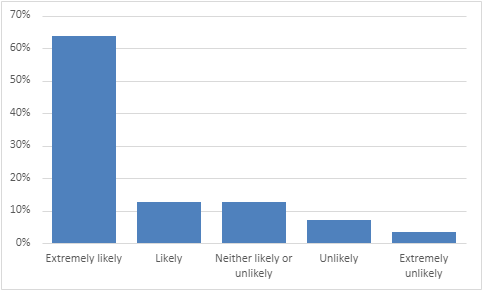 64% are extremely likely to recommend the practice.13% are likely to recommend the practice.13% are neither likely nor unlikely to recommend the practice.7% are unlikely to recommend the practice.4% are extremely unlikely to recommend the practice.2.	If we could change one thing about your care or treatment what would it 	 be?I feel extremely lucky to have such a wonderful GP surgery.I was completely satisfied with my recent treatment and could not find any faults at all.Just perfect and treated with care.Dr Hart has taken the time to listen and understand.Dr Harris has been excellent with me.Five stars to Dr Brown.Staff are excellent, efficient and friendly.I wouldn’t recommend any changes; I am completely satisfied with the care I have received.Love the call back system.Well women clinic.Appointment system that works for the patient, not just the practice.To be able to get an appointment easier and quicker. More face-to-face appointments.Releasing appointments daily is ridiculous for people who need to plan ahead.Quicker result notifications.